North East School Division 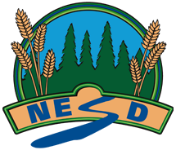 Unpacking Outcomes Module 37: Merchandising Business Project (Optional)Unpacking the Outcome Unpacking the Outcome Unpacking the Outcome Examine --> accounting practices (project simulation)Examine --> accounting practices (project simulation)Examine --> accounting practices (project simulation)Outcome (circle the verb and underline the qualifiers) Outcome (circle the verb and underline the qualifiers) Outcome (circle the verb and underline the qualifiers) Examine accounting practices through a project simulation related to a merchandising business.
Examine accounting practices through a project simulation related to a merchandising business.
Examine accounting practices through a project simulation related to a merchandising business.
KNOW UNDERSTAND BE ABLE TO DO Vocabulary:That Organize and plan an accounting system that could be implemented given a set of a real life numerical examples such as phone bill, utility bills, business license, or rent.Perform the financial responsibilities necessary to implement a chosen accounting system. Examine the inquiry question: How do the accounts of a merchandising business differ from a service business?Review the accounting cycle for a merchandising business.ESSENTIAL QUESTIONS ESSENTIAL QUESTIONS ESSENTIAL QUESTIONS 